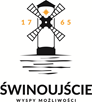 PROGRAM IMPREZ GRUDZIEŃ 20213 GRUDNIA 2021godz. 18.00     Historie i historyjki znad Świny – spotkanie autorskie z dr Józefem                                Plucińskim                                Miejsce : Galeria Art MDK, ul. Wojska Polskiego 1/1,                                Wstęp wolny                                Organizator MDK Świnoujście4 GRUDNIA 2021godz. 11.00   Inwazja Morsujących Mikołajów  pod Patronatem Prezydenta Miasta                               Świnoujście                              Miejsce : Świnoujska plaża przy  Centrum Ratowników (wejście  od ul.                               Powstańców Śląskich)                              Wstęp wolny                               Organizator OSiR Świnoujście godz. 11.30    CUDEŃKA Z SUPEŁKA MIKOŁAJKOWE WARSZTATY dla dzieci i młodzieży                               Miejsce : Port Jachtowy Basen Północny ul. Jachtowa świetlica w budynku                                 nr.15                                Wstęp wolny                                Organizator OSiR Świnoujściegodz. 13.00     Mikołajkowy Turniej Tenisa Stołowego dla dzieci i młodzieży :                               - dzieci do lat 12                              - młodzież 12-19 lat                               Zgłoszenia do turnieju w  dniu turnieju pół godziny przed rozpoczęciem gier                                lub  telefonicznie pod numerem 608 473 659                               Miejsce : Hala sportowa ul. Piłsudskiego 9                               Organizator OSiR Świnoujściegodz. 18.00    Młodości śpiew - Zupełnie Nowa Mitologia – wernisaż                              Miejsce : Miejska Galeria Sztuki Współczesnej MS44, ul. Armii Krajowej 13,                                Wstęp wolny                               Organizator MDK Świnoujście5 GRUDNIA 2021godz. 10.00   Turniej koszykówki 3x3 dla młodzieży                              Miejsce : Uznam Arena – hala sportowa ul. Grodzka 5                              Wstęp wolny                               Organizator  OSiR Świnoujście                              Zgłoszenia do turnieju w  dniu turnieju pół godziny przed rozpoczęciem giergodz. 11.45    „Motołaje 2021 r.”  czyli Mikołaje na motocyklach                               Organizatorzy tegorocznej imprezy charytatywnej                              –Stowarzyszenie Aktywnego Wsparcia „Biegnijmy z Pomocą”                              –Klub Motocyklowy „Motowyspiarze”                              –Klub Motocyklowy „Czarne Wdowy”                              –Grupa Motocyklowa „Moto City”                              –Komenda Miejska Policji                                Orszak świąteczny rozpocznie  przejazd od godziny 11.45., paradą, ulicami                                 miasta Świnoujścia i będzie przebiegał wg planu:                                –I  przystanek- Szpital Miejski w Świnoujściu- wręczanie paczek chorym                                 dzieciom, przebywającym w szpitalu,                              –wjazd na prom ze Świnoujścia o godzinie 12.40.,                              –od godziny 13.00. - rozdawanie paczek dzieciom, na terenie parafii Św.                                Wojciecha, dzielnica Warszów,                               –wjazd na prom do Świnoujścia o godzinie 14.40.,                               –około godziny 15.00. - rozdawanie upominków na Placu Kościelnym                                 i zakończenie imprezy.                                 Prośba od Organizatorów o zachowanie reżimu sanitarnego                                  (odległości, maseczki), dbałość o bezpieczeństwo swoje oraz innych.godz. 14.30   Mikołajkowe wspinanie  dla dzieci i młodzieży                              Miejsce : Uznam Arena – ścianka wspinaczkowa                              Wstęp wolny6- 15 GRUDNIA 2021godz. 17.00   Rozświetlenie Świnoujskiej Choinki Bożonarodzeniowej                              Po rozświetleniu: wizyta Świętego Mikołaja i słodkie upominki                               Miejsce: Plac Wolności                                Organizatorzy: Urząd Miasta Świnoujście, MDK  Świnoujście                                Wstęp wolny6- 15 GRUDNIA 2021godz. 12:00 -20:00  Kolejka szynowa dla dzieci Circus                                             Miejsce : Plac Wolności                                              Wstęp wolny                                             Organizator Gmina Miasto Świnoujście                                              Z kolejki mogą korzystać dzieci od 2 lat7 GRUDNIA 2021godz. 18.00    Spotkanie z dr Jackiem Jekielem, autorem książki „Józef Gabriel Jęczkowiak                                 zapomniany bohater listopada 1918 roku”                               Miejsce : Galeria Art MDK, ul. Wojska Polskiego 1/1,                                Wstęp wolny                                Organizator MDK Świnoujście8 GRUDNIA 2021godz. 09.00    Piłka siatkowa dziewcząt Igrzyska Dzieci                              Miejsce: hala sportowa ul. Piłsudskiego 9                              Wstęp wolny                               Organizator OSiR Świnoujście10 GRUDNIA 2021godz. 11.30    Piłka siatkowa chłopców Igrzyska Dzieci                              Miejsce: hala sportowa ul. Piłsudskiego 9                              Wstęp wolny                               Organizator OSiR Świnoujście11 GRUDNIA 2021godz. 12.00    Wykład dla słuchaczy UTW: Aleksandra Spychała i Iwona Dominiak.                               Po wykładach koncert kolęd i pastorałek                                Miejsce : Sala Teatralna MDK, ul. Jana Matejki 11,                                Wstęp wolny                               Organizator MDK Świnoujście11-12 GRUDNIA 2021Godz. 07.00 – 22.00  Wodny tor przeszkód                                                Miejsce : Uznam Arena ul. Grodzka 5                                                 Tor dostępny w ramach biletu wstępu na basen14 GRUDNIA 2021godz. 17.00    Koncert w wykonaniu uczniów Państwowej Szkoły Muzycznej,                                Miejsce : Galeria Art MDK, ul. Wojska Polskiego 1/1,                                Wstęp wolny                                Organizator MDK Świnoujściegodz. 17.00   Spotkanie autorskie promujące najnowszą książkę Józefa Plucińskiego                               pt. "Historie i historyjki znad Świny" (z cyklu "Gawędy o moim mieście")                              Miejsce : Miejska Biblioteka Publiczna, ul. Piłsudskiego 15                              Wstęp wolny15 GRUDNIA 2021godz. 09.00   Piłka siatkowa chłopców Igrzyska Młodzieży Szkolnej                              Miejsce: Uznam Arena ul. Grodzka 5                              Wstęp wolny                               Organizator MDK Świnoujście16 GRUDNIA - 2 STYCZNAgodz. 12:00 -20:00  Karuzela wenecka dla dzieci                                              Miejsce : Plac Wolności                                              Wstęp wolny                                             Organizator Gmina Miasto Świnoujście                                              Z kolejki mogą korzystać dzieci od 2 lat                                             Uwaga w dniu 24.12.2021 r. karuzela będzie czynna w godzinach                                             10:00 – 16:00Organizatorzy zastrzegają sobie prawo zmiany programuWYSTAWY Galeria „ART”ul. Wojska Polskiego 1/1Czynna: od wtorku do soboty w godz. 12.00 – 16.00W Galerii Art do końca grudnia można oglądać wystawę malarstwa ze zbiorów MDK                            „Międzynarodowe Bałtyckie Plenery”. Galeria działa od poniedziałku do piątku w godzinach od 10.00 – 16.00.Galeria „Galeria Autorska”Pasaż Żeglarska, ul. Bohaterów Września 83/10Czynna: poniedziałek – piątek w godz. 12.00 – 16.00, sobota w godz.10.00 – 14.00El Papa Cafe Hemingway ul. Bohaterów Września 69Czynna: od poniedziałku do niedzieli w godz. 10.00 – 20.00 Muzea/atrakcje turystyczneMuzeum Rybołówstwa Morskiego Plac Rybaka 1Czynne: wtorek – piątek w godz. 09.00 – 17.00, sobota – niedziela w godz. 10.00 – 15.00www.muzeum-swinoujscie.plEkspozycje stałe- Historia Miasta Świnoujścia - Fauna mórz i oceanów- Dawne narzędzia połowowe- Przyrządy nawigacyjne- Złoto Bałtyku (wystawa bursztynu)- Historia polskiego rybołówstwa dalekomorskiego - Żywa rafa koralowa - Modele żaglowcówWystawy czasowe:- „75 lat Świnoujścia pod rządami polskiej administracji”Miejska Biblioteka Publiczna im. Stefana Flukowskiego ul. Piłsudskiego 15Czynna: w poniedziałki, środy, piątki w godz. 9.00 – 17.00, wtorek oraz czwartek w godz. 12.00 – 19.00,sobota – niedziela: Biblioteka jest nieczynnaFort Anioła, ul. Jachtowa Czynne: codziennie w godz. 10.00 – 17.00www.fortaniola.plStałe wystawy Malarstwa, szkła artystycznego, bursztynu, militariów i nawigacjiFort Zachodni - Muzeum Historii Twierdzy Świnoujście ul. Jachtowa 1Czynne: codziennie w godz. 10:00 – 17:00 (w zależności od warunków atmosferycznych)www.fortzachodni.plEkspozycja stałaHistoria twierdzy ŚwinoujścieFort Gerharda – Muzeum Obrony Wybrzeża, ul. Bunkrowa 2 Czynne: codziennie w godz. 10.00 – 17.00 www.fort-gerharda.plEkspozycje stałeŚwinoujska Twierdza na przestrzeni wieków – wyposażenie i uzbrojenie żołnierzy stacjonujących w Twierdzy Świnoujście1000 lat twierdzy Ujścia ŚwinyPodziemne Miasto na Wyspie Wolin – Bateria Vinetatereny leśnie – ul. Wolińska, zjazd przy przystanku kolejowym Świnoujście -  PrzytórWejścia w soboty i niedziele  w godz.- 10.30, 12.30, 15.00 w przypadku większej ilości Gości przewidziano dodatkowe wejścia. www.podziemne-miasto.pl